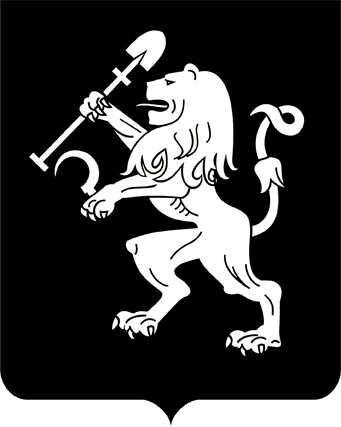 АДМИНИСТРАЦИЯ ГОРОДА КРАСНОЯРСКАПОСТАНОВЛЕНИЕО внесении изменения в постановление администрации города от 05.06.2019 № 367На основании обращения Ярошенко Сергея Анатольевича о необходимости продления сроков подготовки проекта планировки и проекта межевания территории линейного объекта «Подъездные железнодорожные пути от предельного столбика на ст. Карьерная до упоров 4, 5 около здания по ул. Рязанская, 65г, в Ленинском районе города Красноярска», в соответствии со ст. 45, 46 Градостроительного кодекса Россий-            ской Федерации, ст. 16 Федерального закона от 06.10.2003 № 131-ФЗ                 «Об общих принципах организации местного самоуправления в Российской Федерации», руководствуясь ст. 41, 58, 59 Устава города Красноярска,ПОСТАНОВЛЯЮ:1. Внести изменение в постановление администрации города                 от 05.06.2019 № 367 «О подготовке проекта планировки и проекта               межевания территории линейного объекта «Подъездные железнодорожные пути от предельного столбика на ст. Карьерная до упоров 4, 5 около здания по ул. Рязанская, 65г, в Ленинском районе города Красноярска»,                 заменив в пункте 1 слова «до 31.12.2020» словами «до 01.09.2021».2. Настоящее постановление опубликовать в газете «Городские            новости» и разместить на официальном сайте администрации города.3. Постановление вступает в силу со дня его официального опубликования.Глава города                                                                                 С.В. Еремин03.12.2020№ 963